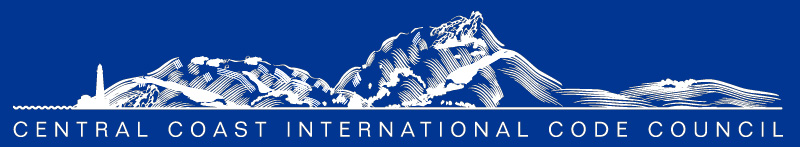 AGENDARegular Chapter Meeting				Location:  Virtual only									Via Online Meeting:	August 4, 2022 8:00 am			      			Microsoft Teams: 1-323-457-5183									Conference ID: 804 425 471#8:00 am- Self-Introductions – Turn on those webcams we love to see your smiles.Program:     Greetings and welcome.Approval of the minutes  Approve Meeting Minutes. Announcements & CommunicationPlease check our website for all updates and communications: https://centralcoasticc.com/Presentation from STEGO by Mr. Aaron HillCEC update from Amie Brousseau3C-REN updates from John and/or Jordan:   https://www.3c-ren.org/   ICC update from Susan.  https://www.iccsafe.org/advocacy/gr-monthly-update/Paso City COVID Website LinkSimpson Strong Tie Training LinkOfficers ReportsPresident: Rafael Cornejo.Vice President: Mark SadowskiTreasurer: Dena PaschkeSecretary: OpenPast President: Devon KuhnleCommittee ReportsEducation Committee Chair: 	Devon Kuhnle Scholarship Committee Chair: 	Sylvia Aldana.  Web Site Committee Chair: 	Mackenzie RamseyMembership Committee Chair:	Open https://centralcoasticc.com/howtojoin/Public Outreach Chair:	     	OpenSocial Committee Chair:		Bill FitzpatrickCode Change Committee		Roy HarthornCOMMITTEES:  The committees can only do what we as a group help it do.  Please consider getting involved.Education: Devon Kuhnle, Paul ArmstrongWebsite: Mackenzie RamseyMembership: Scholarship: Sylvia Aldana; Brian Cowen; Elizabeth Szwabowski; Bryan SpainPublic Outreach:BBQ/SOCIAL:  Bill FitzpatrickUnfinished BusinessSecretary Position Still Open for 2022New BusinessStill working on dates for the training on CBC, CRC, and MEP in the next few months.Most likely the training will be in-person.Adjournment – Thank you for joining us today!  You time is how we keep this Chapter alive and relevant.